Конкурсное задание 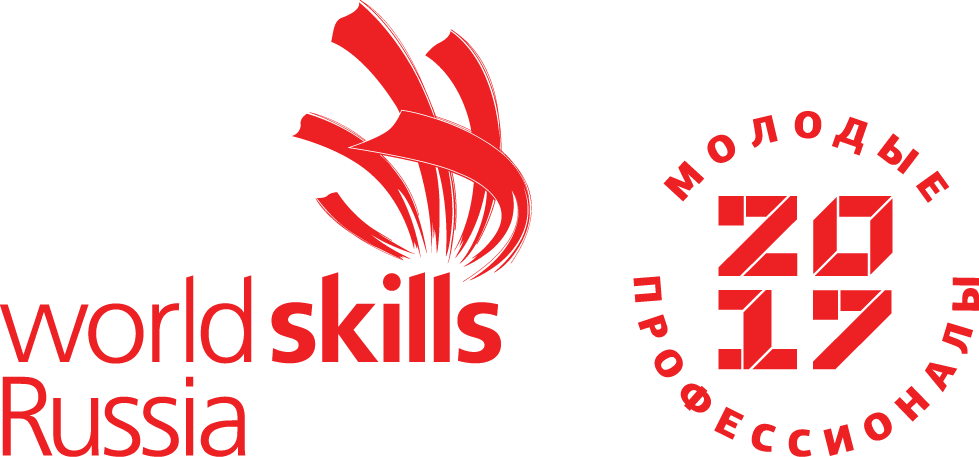 Компетенция05J Инженерный дизайн CAD - юниорыВозрастная группы 14-16 летКонкурсное задание включает в себя следующие разделы:Формы участия в конкурсе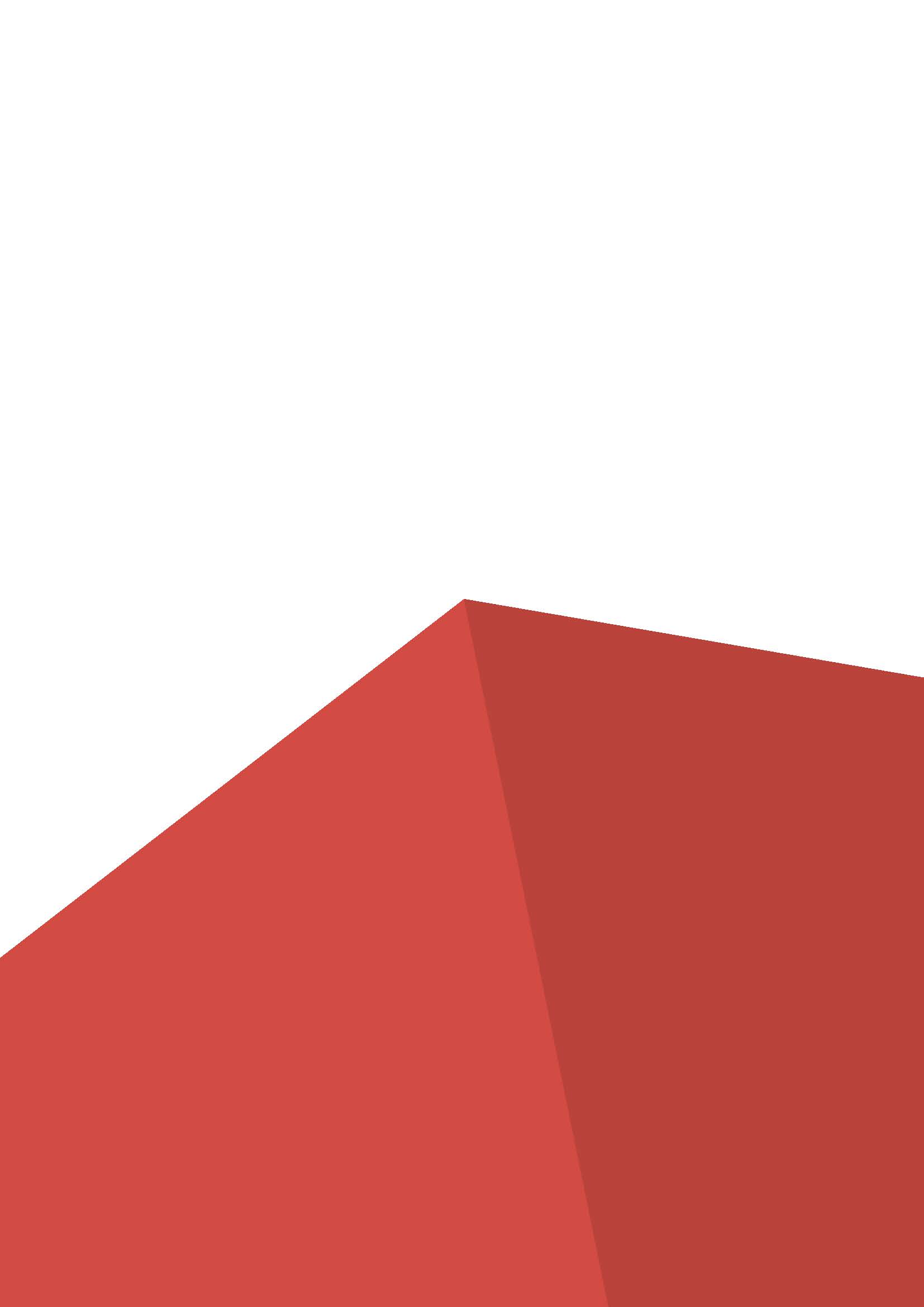 Задание для конкурсаМодули задания и необходимое времяКритерии оценкиНеобходимые приложенияКоличество часов на выполнение задания: 12ч.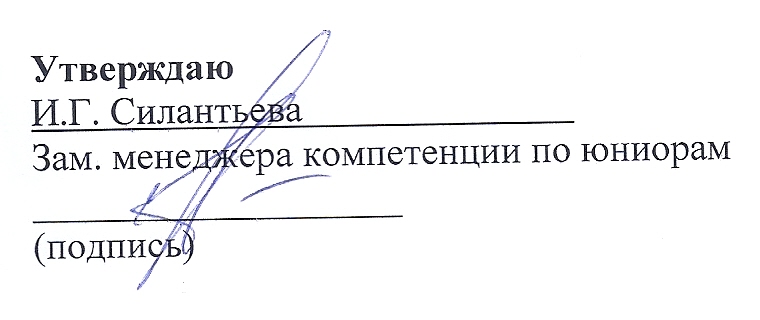 1. ФОРМЫ УЧАСТИЯ В КОНКУРСЕИндивидуальный конкурс.2. ЗАДАНИЕ ДЛЯ КОНКУРСАСодержанием конкурсного задания является Машиностроительное проектирование. Конкурсанты получают текстовое описание задания, чертежи деталей и сборок, файлы моделей деталей и сборок, облако пространственных координатных точек. Конкурсное задание имеет несколько модулей, выполняемых последовательно. Каждый модуль является самостоятельным проектом и оценивается отдельно.Выбор конкурсных модулей определяют сертифицированные эксперты перед началом чемпионатных мероприятий.Выполнение задания включает в себя:построение 3D-моделей деталей, подсборок и сборок в соответствии с информацией, приведенной на чертежах и в текстовом описании;создание чертежей;создание фотореалистичной визуализации;выполнение схем сборки-разборки указанных частей конструкций;создание анимационных видеороликов, демонстрирующих работу механизмов;анализ облака пространственных координатных точек конструктивных элементов детали для последующего обратного проектирования.Окончательные аспекты критериев оценки уточняются членами жюри. Оценка производится в соответствии с утвержденной экспертами схемой оценки. Если участник конкурса не выполняет требования техники безопасности, подвергает опасности себя или других конкурсантов, такой участник может быть отстранен от конкурса. Все штрафные санкции приведены в Техническом описании.Конкурсное задание должно выполняться помодульно. Оценка происходит от модуля к модулю. Время и детали конкурсного задания в зависимости от конкурсных условий могут быть изменены членами жюри в меньшую сторону. При этом недопустимо упрощение конкурсного задания. Сохранение результатов работы участников согласно условиям задания и требований, изложенных в Техническом описании. Во время проведения конкурсной части запрещено использование любых носителей информации (диски, флешки и т.д.), копирование или фотографирование конкурсного задания или его частей (чертежей, деталей, сборок и т.д.). Перед началом выполнения конкурсного задания используемый конкурсантами тулбокс проверяется на предмет запрещенных позиций.3. МОДУЛИ ЗАДАНИЯ И НЕОБХОДИМОЕ ВРЕМЯМодули и время сведены в таблицу 1 Таблица 1.Модуль 1: Механическая сборка и чертежи для производстваКаждому конкурсанту выдаются распечатки чертежей, файлы моделей деталей и подсборок в нейтральных форматах (*.step, *.igs) и текстовое описание задания.Конкурсантам необходимо:смоделировать требуемые детали;создать необходимые подсборки;построить общую сборку;создать чертежи сборок, подсборок с указателями номеров позиций и спецификациями;создать чертежи требуемых деталей с указанием всех необходимых размеров, обозначений отклонений формы поверхностей;Заключительным этапом выполнения конкурсного задания является создание анимационного видеоролика процесса сборки/разборки изделия или демонстрации работы механизма в соответствии со сценарием.Модуль 2: Машиностроительное производствоКаждому конкурсанту выдаются распечатки чертежей, файлы моделей деталей и подсборок в нейтральных форматах (*.step, *.igs) и текстовое описание задания.Конкурсантам необходимо:смоделировать требуемые детали;детали из листового металла;создать необходимые подсборки, в том числе пространственные металлоконструкции;построить общую сборку;создать все необходимые соединения (сварные, болтовые и др.);создать чертежи сборок, подсборок с указателями номеров позиций и спецификациями;создать чертежи требуемых деталей (развертки) с указанием всех необходимых размеров, обозначений отклонений формы поверхностей.Заключительным этапом выполнения конкурсного задания является создание анимационного видеоролика процесса сборки/разборки изделия или демонстрации работы механизма в соответствии со сценарием.Модуль 3: Внесение изменений в конструкцию изделияКаждому конкурсанту выдаются распечатки чертежей, эскизов, схем, файлы моделей деталей и подсборок в нейтральных форматах (*.step, *.igs) и текстовое описание задания.Конкурсантам необходимо:смоделировать ряд деталей в соответствии с информацией, приведенной на эскизах;внести изменения в ряд деталей/подсборок в соответствии с условием задания;создать необходимые подсборки;построить общую сборку;создать чертежи сборок, подсборок с указателями номеров позиций и спецификациями.Также конкурсантам необходимо создать фотореалистичное изображение и сохранить его в файл требуемого формата и размера. Заключительным этапом выполнения конкурсного задания является создание анимационных видеороликов, содержащих информацию об исходной и альтернативной конструкциях деталей/подсборок, о процессе работы механизма, схему сборки или разборки изделия со сценарием.Модуль 4: Обратное конструирование по физической моделиКаждому конкурсанту выдается облако пространственных координатных точек и изображение модели в виде эскиза, фрагмента чертежа, рисунка или фотографии. Необходимо воссоздать по полученным точкам 3D-модель, создать чертеж с указанием всех необходимых для изготовления размеров, предоставить фотореалистичное изображение детали. Следует учесть, что на выполнение задания отводится 1,5 часа. Использование фото, видеосъёмки или других способов сохранения информации о форме и размерах детали, кроме ручного эскизирования с помощью принадлежностей для черчения, запрещено.4. Критерии оценкиВ данном разделе определены критерии оценки и количество начисляемых баллов (субъективные и объективные). См. табл. 2. Общее количество баллов задания по всем критериям оценки составляет 52 баллов.Таблица 2.	Судейские оценки – не более 5 баллов.Судейская оценка заключается в оценивании: качества фотореалистичного изображения, профессионализма анимации, качества выполнения чертежа.5. Приложения к заданиюВ данном разделе приведены примеры материалов, выдаваемых конкурсантам и ожидаемые результаты выполнения задания, необходимые для визуального понимания задания.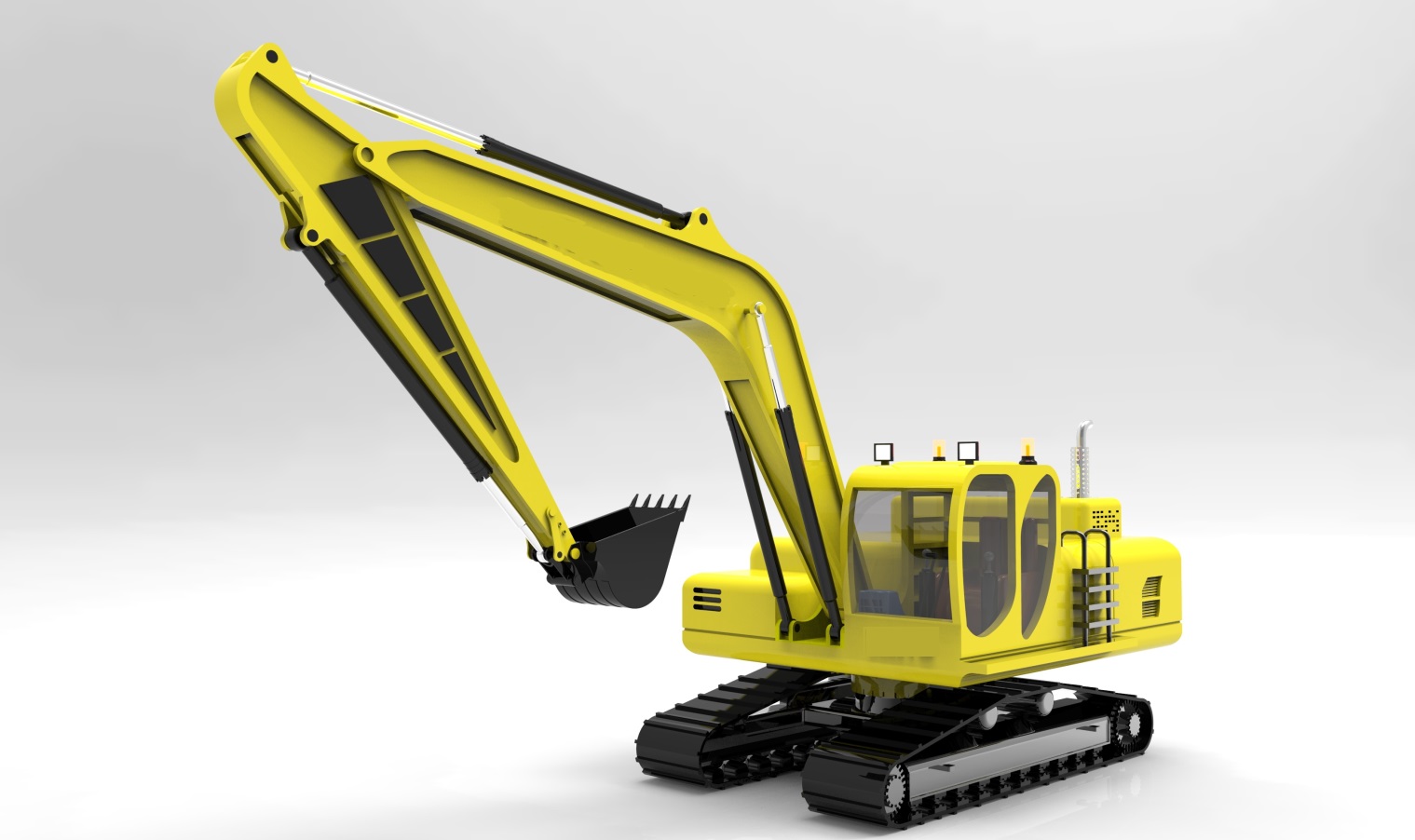 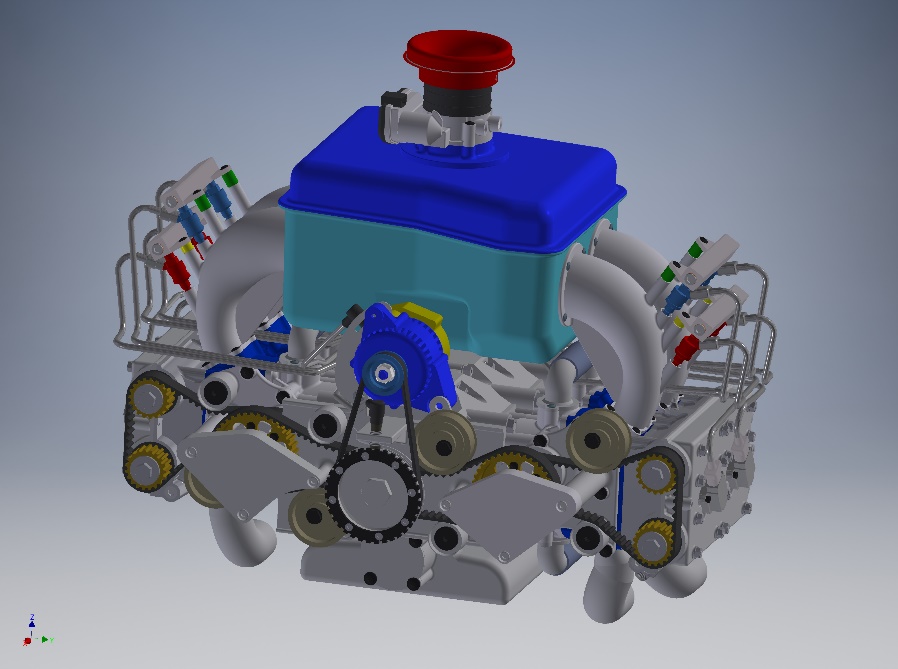 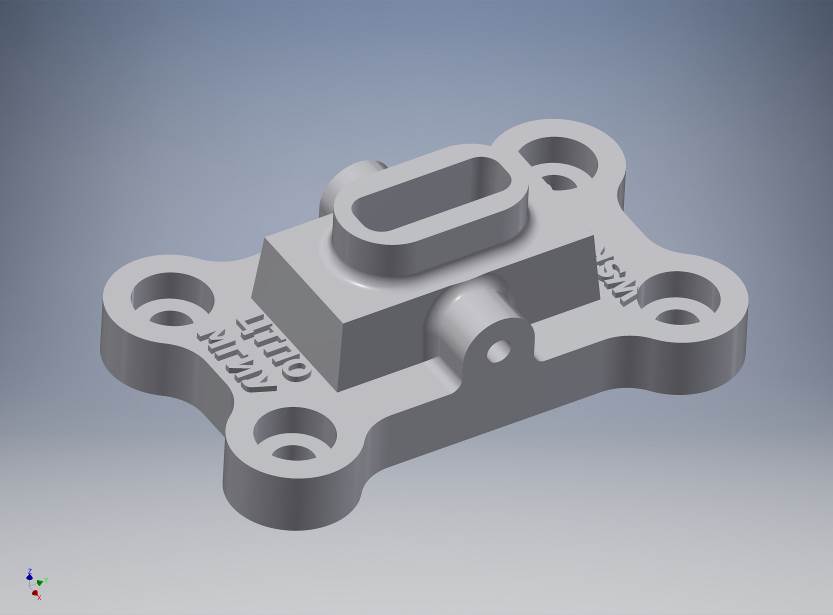 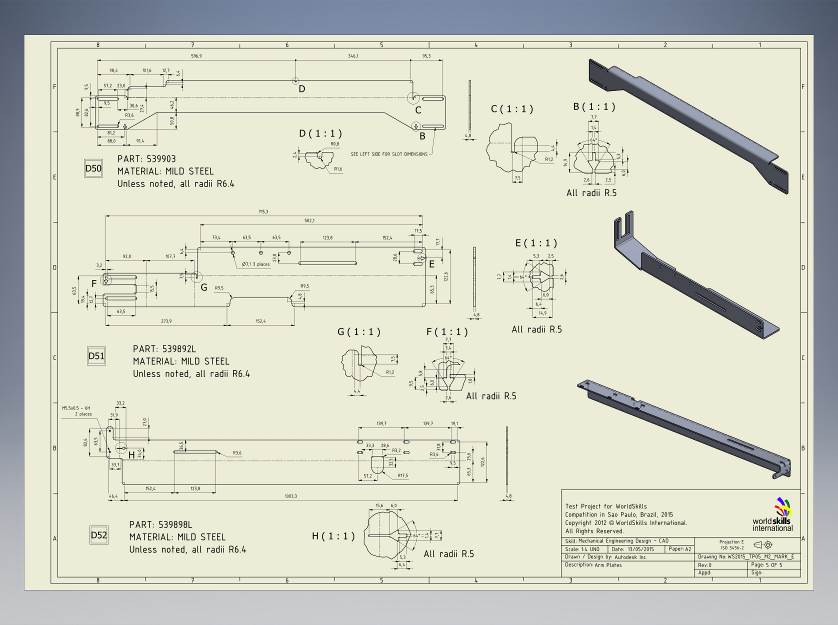 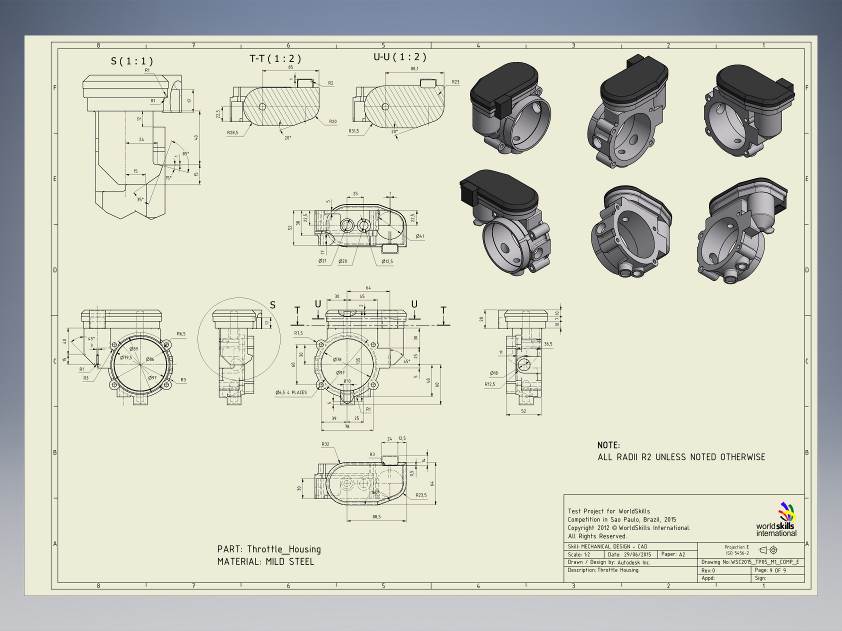 № п/пНаименование модуляРабочее времяВремя на задание1Модуль 1: Механическая сборка и чертежи для производстваC1 10:00-12:00C1 13:00-15:002 часа2 часа2Модуль 2: Машиностроительное производствоC2 10:00-12:00C2 13:00-15:002 часа2 часа3Модуль 3: Внесение изменений в конструкцию изделияC3 10:30-12:00C3 13:00-14:001,5 часа1 час4Модуль 4: Обратное конструирование по физической моделиC3 14.15-15.451,5 часаРазделКритерийОценкиОценкиОценкиРазделКритерийСубъективная (если это применимо)Субъективная (если это применимо)ОбщаяРазделКритерий14-1614-1614-16АМеханическая сборка и чертежи для производства116,517,5ВМашиностроительное производство116,517,5СВнесение изменений в конструкцию изделия279DОбратное проектирование178Итого = Итого = 54752